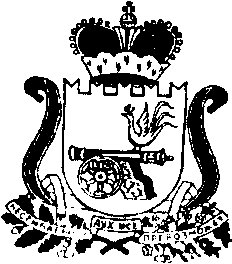 АДМИНИСТРАЦИЯ   МУНИЦИПАЛЬНОГО ОБРАЗОВАНИЯ«КАРДЫМОВСКИЙ РАЙОН» СМОЛЕНСКОЙ ОБЛАСТИПОСТАНОВЛЕНИЕот __.__. 2015   № ___О внесении изменений в  муниципальную  программу «Развитие образования и молодежной политики на территории муниципального образования «Кардымовский район» Смоленской области» на 2014 - 2020 годы   В соответствии со статьей 179,179.3 Бюджетного кодекса Российской Федерации, руководствуясь Федеральным законом от 06.10.2003 № 131-ФЗ "Обобщих принципах организации местного самоуправления в Российской Федерации", в соответствии с постановлением Администрации муниципального образования «Кардымовский район» Смоленской области от 02.08.2013 г № 0502 «Об утверждении порядка принятия решений о разработке муниципальных программ, их формирования и реализации в муниципальном образовании «Кардымовский район» Смоленской области» Администрация муниципального образования «Кардымовский район» Смоленской области  п о с т а н о в л я е т:1. Внести в муниципальную программу «Развитие образования и молодежной политики на территории муниципального образования «Кардымовский район» Смоленской области» на 2014 - 2020 годы, утвержденную постановлением Администрации муниципального образования «Кардымовский район» Смоленской области от 04.03.2015 № 00102 следующие изменения:1.1. В паспорте программы позицию «Источники и объемы финансирования Программы» изложить в следующей редакции:1.2.  Раздел 4 изложить в следующей редакции:«Ресурсное обеспечение муниципальной программы осуществляется за счет средств районного, областного и федерального бюджетов.Общий объем ассигнований муниципальной программы составит  678 906,214  тыс. рублей 83 коп., в том числе за счет средств районного бюджета  248 971,734 тыс. рублей 45 коп., областной бюджет – 401 220,890 тыс. рублей 38 коп., за счет средств федерального бюджета – 13 623,550 тыс. рублей, за счет иных источников-  15 090,040тыс. рублей.По годам реализации:2014 год – 134 340,353тыс. рублей 38 коп.,  из них районный бюджет – 41 957,776 тыс. рублей; областной бюджет – 84 064,637 тыс. рублей 38 коп., федеральный бюджет – 2 188,700 тыс. рублей, за счет иных источников – 6 129,240 тыс. рублей;2015 год – 167 430,441 тыс. рублей 45 коп.,  из них районный бюджет -               43 690,738 тыс. рублей 45 коп., областной бюджет – 103 344,053 тыс. рублей, федеральный бюджет – 11 434,850 тыс. рублей, иные источники – 8 960,800 тыс. рублей;2016 год – 137 470,288 тыс. рублей, из них  районный бюджет – 30 564,188 тыс. рублей, областной бюджет – 106 906,100 тыс. рублей;2017 год – 140 095,858 тыс. рублей	, из них районный бюджет – 33 189,758 тыс. рублей, областной бюджет – 106 906,100 тыс. рублей;2018 год – 33 189,758 тыс. рублей	, из них районный бюджет – 33 189,758 тыс. рублей, областной бюджет – 0,0 тыс. рублей;2019 год – 33 189,758 тыс. рублей	, из них районный бюджет – 33 189,758 тыс. рублей, областной бюджет – 0,0 тыс. рублей;2020 год – 33 189,758 тыс. рублей	, из них районный бюджет – 33 189,758 тыс. рублей, областной бюджет – 0,0 тыс. рублей.Объем финансирования муниципальной программы подлежит ежегодному уточнению исходя из реальных возможностей районного бюджета».1.3.В подпрограмме «Развитие дошкольного образования»:1.3.1. Пункт «Источники и объемы финансирования подпрограммы» изложить в следующей редакции:1.3.2.  Раздел 4 изложить в следующей редакции:«Ресурсное обеспечение подпрограммы осуществляется за счет средств районного и областного бюджетов.Общий объем ассигнований  подпрограммы составит  65 431,934 тыс. рублей25 коп.,в том числе за счет средств федерального бюджета – 2 027,200 тыс. рублей, за счет средств районного бюджета –53 292,108 тыс. рублей 25 коп., за счет иных источников-  10 112,626тыс. рублей.По годам реализации:2014 год –14 292,250тыс. рублей, из них федеральный бюджет – 2 027,200 тыс. рублей, районный бюджет – 8 060,224 тыс. рублей;  иные источники – 4 204,826 тыс. рублей;2015 год – 14633,654 тыс. рублей 25 коп.,  из них районный бюджет – 8 725,854тыс. рублей 25 коп., иные источники –5 907,800 тыс. рублей;2016 год – 6 400,750 тыс. рублей, из них  районный бюджет – 6 400,750 тыс. рублей, иные источники - 0,0 тыс. рублей;2017 год – 7 526, 320тыс. рублей, из них  районный бюджет – 7 526, 320 тыс. рублей, иные источники - 0,0 тыс. рублей;2018 год – 7 526, 320тыс. рублей, из них  районный бюджет – 7 526, 320 тыс. рублей, иные источники - 0,0 тыс. рублей;2019 год – 7 526, 320тыс. рублей, из них  районный бюджет – 7 526, 320 тыс. рублей, иные источники - 0,0 тыс. рублей;2020 год – 7 526, 320тыс. рублей, из них  районный бюджет – 7 526, 320 тыс. рублей, иные источники - 0,0 тыс. рублей;Объем финансирования подпрограммы подлежит ежегодному уточнению исходя из реальных возможностей районного бюджета».1.4. В подпрограмме «Развитие общего образования»1.4.1. Пункт «Источники и объемы финансирования подпрограммы» изложить в следующей редакции:1.4.2. Раздел 4 «Обоснование ресурсного обеспечения подпрограммы» изложить в следующей редакции:«Ресурсное обеспечение подпрограммы осуществляется за счет средств районного и областного бюджетов.Общий объем ассигнований  подпрограммы составит  413 513,223тыс. рублей 63 коп., в том числе за счет средств районного бюджета-  112 207,753тыс. рублей 63 коп., за счет средств областного бюджета- 284 760,406 тыс. рублей, за счет средств федерального бюджета – 11 596,350 тыс. рублей, за счет иных источников – 4 948,714 тыс. рублей.         По годам реализации:2014 год – 80 641,602 тыс. рублей 42 коп., из них районный бюджет -  21 509,333 тыс. рублей 42 коп.; областной бюджет- 57 055,055 тыс. рублей; федеральный бюджет – 161,500 тыс. рублей,  иные источники – 1 915,714 тыс. рублей;2015 год –  109 302,331тыс. рублей21 коп.,  из них районный бюджет –20 661,730тыс. рублей21 коп., областной бюджет- 74 172,751тыс. рублей, федеральный бюджет – 11 434,850 тыс. рублей; иные источники – 3 033,0 тыс. рублей;2016 год – 89 573,638 тыс. рублей, из них  районный бюджет – 12 807,338 тыс. рублей; областной бюджет- 76 766,300 тыс. рублей;  иные источники - 0,0 тыс. рублей;2017 год – 91 073,638 тыс. рублей, из них  районный бюджет – 14 307,338 тыс. рублей; областной бюджет- 76 766,300 тыс. рублей;  иные источники - 0,0 тыс. рублей;2018 год – 14 307,338 тыс. рублей, из них  районный бюджет – 14 307,338 тыс. рублей; областной бюджет- 0,0 тыс. рублей;  иные источники - 0,0 тыс. рублей;2019 год –14 307,338 тыс. рублей, из них  районный бюджет – 14 307,338 тыс. рублей; областной бюджет- 0,0 тыс. рублей;  иные источники - 0,0 тыс. рублей2020 год – 14 307,338 тыс. рублей, из них  районный бюджет – 14 307,338 тыс. рублей; областной бюджет- 0,0 тыс. рублей;  иные источники - 0,0 тыс. рублей. Объем финансирования подпрограммы подлежит ежегодному уточнению исходя из реальных возможностей районного бюджета».1.5. В подпрограмме «Развитие дополнительного образования»1.5.1. Пункт «Источники и объемы финансирования подпрограммы» изложить в следующей редакции:1.5.2. Раздел 4 «Обоснование ресурсного обеспечения подпрограммы» изложить в следующей редакции:«Ресурсное обеспечение подпрограммы осуществляется за счет средств районного и областного бюджетов.Общий объем ассигнований  подпрограммы составит  41 622,566 тыс. рублей, в том числе за счет средств районного бюджета  41 593,866 тыс. рублей, за счет иных источников -  28,7 тыс. рублей.  По годам реализации:2014 год – 5 821,250 тыс. рублей, из них районный бюджет – 5 812,550 тыс. рублей;  иные источники – 8,7 тыс. рублей;2015 год – 6 228,816 тыс. рублей,  из них районный бюджет – 6 208,816 тыс. рублей, иные источники - 20,0 тыс. рублей;2016 год – 5 914,500 тыс. рублей, из них  районный бюджет – 5 914,500 тыс. рублей, иные источники - 0,0 тыс. рублей;2017 год – 5 914,500 тыс. рублей, из них  районный бюджет – 5 914,500 тыс. рублей, иные источники - 0,0 тыс. рублей.2018 год – 5 914,500 тыс. рублей, из них  районный бюджет – 5 914,500 тыс. рублей, иные источники - 0,0 тыс. рублей.2019 год – 5 914,500 тыс. рублей, из них  районный бюджет – 5 914,500 тыс. рублей, иные источники - 0,0 тыс. рублей.2020 год – 5 914,500 тыс. рублей, из них  районный бюджет – 5 914,500 тыс. рублей, иные источники - 0,0 тыс. рублей.Объем финансирования подпрограммы подлежит ежегодному уточнению исходя из реальных возможностей районного бюджета».1.6. В подпрограмме «Реализация молодежной политики на территории муниципального образования «Кардымовский район» Смоленской области»1.6.1. Пункт «Источники и объемы финансирования подпрограммы» изложить в следующей редакции:1.6.2. Раздел 4 «Обоснование ресурсного обеспечения подпрограммы» изложить в следующей редакции:«Ресурсное обеспечение подпрограммы осуществляется за счет средств районного и областного бюджетов.Общий объем ассигнований  подпрограммы составит 315,0 тыс. рублей, в том числе за счет средств районного бюджета  315,0 тыс. рублей, за счет иных источников-  0,0 тыс. рублей.         По годам реализации:2014 год – 25,0 тыс. рублей, из них районный бюджет - 25,0 тыс. рублей;  иные источники - 0,0 тыс. рублей;2015 год –  40,0 тыс. рублей,  из них районный бюджет - 40,0 тыс. рублей, иные источники - 0,0 тыс. рублей;2016 год – 50,0 тыс. рублей, из них  районный бюджет – 50,0 тыс. рублей, иные источники - 0,0 тыс. рублей;2017 год - 50,0 тыс. рублей, из них  районный бюджет – 50,0 тыс. рублей, иные источники - 0,0 тыс. рублей;2018 год - 50,0 тыс. рублей, из них  районный бюджет – 50,0 тыс. рублей, иные источники - 0,0 тыс. рублей;2019 год - 50,0 тыс. рублей, из них  районный бюджет – 50,0 тыс. рублей, иные источники - 0,0 тыс. рублей;2020 год - 50,0 тыс. рублей, из них  районный бюджет – 50,0 тыс. рублей, иные источники - 0,0 тыс. рублей.Объем финансирования подпрограммы подлежит ежегодному уточнению исходя из реальных возможностей районного бюджета».1.7. В подпрограмме «Организация деятельности муниципального казенного учреждения «Централизованная бухгалтерия учреждений образования»»1.6.1. Пункт «Источники и объемы финансирования подпрограммы» изложить в следующей редакции:1.6.2. Раздел 4 «Обоснование ресурсного обеспечения подпрограммы» изложить в следующей редакции:«Ресурсное обеспечение подпрограммы осуществляется за счет средств районного и областного бюджетов.Общий объем ассигнований  подпрограммы составит  13 245,980 тыс. рублей, в том числе за счет средств районного бюджета-  13 245,980 тыс. рублей, за счет иных источников -  0,0 тыс. рублей.По годам реализации:2014 год – 1730,380 тыс. рублей, из них районный бюджет - 1730,380 тыс. рублей;  иные источники - 0,0тыс. рублей;2015 год –  2 150,100 тыс. рублей,  из них районный бюджет – 2 150,100 тыс. рублей, иные источники - 0,0 тыс. рублей;2016 год – 1 873,100 тыс. рублей,  из них районный бюджет – 1 873,100 тыс. рублей, иные источники - 0,0 тыс. рублей;2017 год – 1 873,100 тыс. рублей,  из них районный бюджет – 1 873,100 тыс. рублей, иные источники - 0,0 тыс. рублей;2018 год – 1 873,100 тыс. рублей,  из них районный бюджет – 1 873,100 тыс. рублей, иные источники - 0,0 тыс. рублей;2019 год – 1 873,100 тыс. рублей,  из них районный бюджет – 1 873,100 тыс. рублей, иные источники - 0,0 тыс. рублей;2020 год – 1 873,100 тыс. рублей,  из них районный бюджет – 1 873,100 тыс. рублей, иные источники - 0,0 тыс. рублей.Объем финансирования подпрограммы подлежит ежегодному уточнению исходя из реальных возможностей районного бюджета».1.8. В подпрограмме «Укрепление материально-технической базы, содержание, ремонт и обеспечение безопасности деятельности образовательных учреждений муниципального образования «Кардымовский район» Смоленской области»1.8.1. Пункт «Источники и объемы финансирования подпрограммы» изложить в следующей редакции:1.8.2. Раздел 4 «Обоснование ресурсного обеспечения подпрограммы» изложить в следующей редакции:«Ресурсное обеспечение подпрограммы осуществляется за счет средств районного и областного бюджетов.Общий объем ассигнований  подпрограммы составит  9 284,040 тыс. рублей 64 коп., в том числе за счет средств районного бюджета  7 584,040  тыс. рублей 64 коп., за счет средств областного бюджета  -  1700,0 тыс. рублей.По годам реализации:2014 год – 2 450,086 тыс. рублей 58 коп, из них районный бюджет - 750,086 тыс. рублей 58 коп.;  областной бюджет  - 1700,0 тыс. рублей;2015 год –  1 583,954тыс. рублей 06 коп,  из них районный бюджет – 1 583,954 тыс. рублей 06 коп, иные источники - 0,0 тыс. рублей;2016 год – 1 050,0 тыс. рублей, из них  районный бюджет – 1 050,0 тыс. рублей, иные источники - 0,0 тыс. рублей;2017 год – 1 050,0 тыс. рублей, из них  районный бюджет – 1 050,0 тыс. рублей, иные источники - 0,0 тыс. рублей;2018 год – 1 050,0 тыс. рублей, из них  районный бюджет – 1 050,0 тыс. рублей, иные источники - 0,0 тыс. рублей;2019 год – 1 050,0 тыс. рублей, из них  районный бюджет – 1 050,0 тыс. рублей, иные источники - 0,0 тыс. рублей;2020 год – 1 050,0 тыс. рублей, из них  районный бюджет – 1 050,0 тыс. рублей, иные источники - 0,0 тыс. рублей.Объем финансирования подпрограммы подлежит ежегодному уточнению исходя из реальных возможностей районного бюджета».1.9. В обеспечивающей подпрограмме1.9.1. Пункт «Источники и объемы финансирования подпрограммы» изложить в следующей редакции:1.9.2. Раздел 4 «Обоснование ресурсного обеспечения подпрограммы» изложить в следующей редакции:«Ресурсное обеспечение подпрограммы осуществляется за счет средств районного и областного бюджетов.Общий объем ассигнований  подпрограммы составит  131 502,270  тыс. рублей 31 коп., в том числе за счет средств районного бюджета  18 165,785тыс. рублей 93 коп., за счет областного бюджета – 113 336,484 тыс. рублей 38 коп.По годам реализации:2014 год – 27 070,484  тыс.  рублей 38 коп., из них районный бюджет – 3 184,902 тыс. рублей; областной бюджет – 23 885,582 тыс. рублей 38 коп.;2015 год –  32059,685тыс. рублей 93 коп.,из них районный бюджет – 2 888,383 тыс. рублей 93 коп., областной бюджет – 29 171,302 тыс. рублей;2016 год – 32 558,300 тыс. рублей, из них  районный бюджет – 2 418,500 тыс. рублей, областной бюджет – 30 139,800 тыс. рублей;2017 год – 32 558,300 тыс. рублей, из них  районный бюджет – 2 418,500 тыс. рублей, областной бюджет – 30 139,800 тыс. рублей;2018 год – 2 418,500 тыс. рублей, из них  районный бюджет – 2 418,500 тыс. рублей, областной бюджет – 0,0 тыс. рублей;2019 год – 2 418,500 тыс. рублей, из них  районный бюджет – 2 418,500 тыс. рублей, областной бюджет – 0,0 тыс. рублей;2020 год – 2 418,500 тыс. рублей, из них  районный бюджет – 2 418,500 тыс. рублей, областной бюджет – 0,0 тыс. рублей.Объем финансирования подпрограммы подлежит ежегодному уточнению исходя из реальных возможностей районного бюджета».1.10. Приложение к Программе «Перечень программных мероприятий» изложить в новой редакции (прилагается).2. Контроль исполнения настоящего постановления возложить на заместителя Главы муниципального образования «Кардымовский район» Смоленской области И.А. Дмитриеву.3. Настоящее постановление опубликовать в газете «Знамя труда-Кардымово».4. Настоящее  постановление вступает в силу со дня его подписания.Источники и объемы финансирования ПрограммыОбщий объем финансирования муниципальной программы составляет   678 906,214 тыс. рублей 83 коп., в том числе: 13 623,550 тыс. рублей из федерального бюджета, 401 220,890 тыс. рублей 38 коп.из областного бюджета, 248 971,734 тыс. рублей 45 коп.  из районного бюджета, 15 090,040 тыс. рублей- иные источники По годам реализации:2014 год -  134 340,353 тыс. рублей 38 коп., в том числе: 2 188,700 тыс. рублей из федерального бюджета, 84 064,637 тыс. рублей 38 коп.из областного бюджета, 41 957,776 тыс. рублей из районного бюджета, 6 129,240 тыс. рублей – иные источники;2015 год –  167 430,441 тыс. рублей 45 коп., в том числе: 11 434,850 тыс. рублей – федеральный бюджет, 103 344,053  тыс. рублей – областной бюджет, 43 690,738 тыс. рублей 45 коп. – районный бюджет, 8 960,800 тыс. рублей – иные источники;2016 год –  137 470,288 тыс. рублей в том числе: 106 906,100  тыс. рублей – областной бюджет, 30 564,188 тыс. рублей – районный бюджет;2017 год – 140 095,858 тыс. рублей, в том числе: 106 906,100 тыс. рублей – областной бюджет, 33 189,758 – районный бюджет;2018 год - 33 189,758тыс. рублей, в том числе: 0,0 тыс. рублей – областной бюджет, 33 189,758 – районный бюджет;2019 год - 33 189,758 тыс. рублей, в том числе: 0,0 тыс. рублей – областной бюджет, 33 189,758 – районный бюджет;2020 год - 33 189,758 тыс. рублей, в том числе: 0,0 тыс. рублей – областной бюджет, 33 189,758 – районный бюджет.Объем финансирования программы подлежит ежегодному уточнениюИсточники и объемы финансирования подпрограммыОбъем финансирования   подпрограммы составляет 65 431,934 тыс. рублей25 коп.,в том числе: 2 027,200 тыс. рублей – федеральный бюджет, 53 292,108 тыс. рублей 25 коп. – районный бюджет, 10 112,626 тыс. рублей – иные источники По годам реализации:2014 год –  14 292,250 тыс. рублей, в том числе: 2 027,200 тыс. рублей – федеральный бюджет, 8 060 224  тыс. рублей – районный бюджет, 4 204,826 тыс. рублей – иные источники;2015 год – 14633,654  тыс. рублей 25 коп., в том числе: 8 725,854 тыс. рублей 25 коп. – районный бюджет, 5 907,800 тыс. рублей – иные источники;2016 год – 6 400,750 тыс. рублей, в том числе: 6 400,750 тыс. рублей – районный бюджет;2017 год – 7 526,320 тыс. рублей, в том числе: 7 526,320 тыс. рублей – районный бюджет;2018 год – 7 526,320 тыс. рублей, в том числе: 7 526,320 тыс. рублей – районный бюджет;2019 год – 7 526,320 тыс. рублей, в том числе: 7 526,320 тыс. рублей – районный бюджет;2020 год – 7 526,320 тыс. рублей, в том числе: 7 526,320 тыс. рублей – районный бюджет.Объем финансирования подпрограммы подлежит ежегодному уточнениюИсточники и объемы финансирования подпрограммыОбъем финансирования подпрограммы составляет 413 513,223 тыс. рублей 63 коп., в том числе: 11 596,350 тыс. рублей – федеральный бюджет, 284 760,406 тыс. рублей – областной бюджет, 112 207,753 тыс. рублей 63 коп. – районный бюджет, 4 948,714 тыс. рублей – иные источникиПо годам реализации:2014 год – 80 641,602 тыс. рублей 42 коп., в том числе: 161,500 тыс. рублей – федеральный бюджет, 57 055,055 тыс. рублей – областной бюджет, 21 509,333 тыс. рублей 42 коп. – районный бюджет, 1 915,714 тыс. рублей – иные источники;2015 год – 109 302,331 тыс. рублей21 коп., в том числе: 11 434,850 тыс. рублей – федеральный бюджет, 74 172,751 тыс. рублей – областной бюджет, 20 661,730 тыс. рублей21 коп. – районный бюджет, 3 033,0 тыс. рублей – иные источники;2016 год –  89 573,638 тыс. рублей, в том числе: 76 766,300 тыс. рублей – областной бюджет, 12 807,338 тыс. рублей – районный бюджет;2017 год –  91 073,638 тыс. рублей, в том числе: 76 766,300 тыс. рублей – областной бюджет, 14 307,338 тыс. рублей – районный бюджет;2018 год –  14 307,338тыс. рублей, в том числе: 0,0 тыс. рублей – областной бюджет, 14 307,338 тыс. рублей – районный бюджет;2019 год –  14 307,338тыс. рублей, в том числе: 0,0 тыс. рублей – областной бюджет, 14 307,338 тыс. рублей – районный бюджет;2020 год –  14 307,338тыс. рублей, в том числе: 0,0 тыс. рублей – областной бюджет, 14 307,338 тыс. рублей – районный бюджет.Объем финансирования подпрограммы подлежит ежегодному уточнениюИсточники и объемы финансирования подпрограммыОбъем финансирования подпрограммы составляет  41 622,566 тыс.рублей, в том числе: 41 593,866 тыс. рублей – районный бюджет, 28,7 тыс. рублей – иные источникиПо годам реализации:2014 год –  5 821,250 тыс. рублей, в том числе: 5 812,550 тыс. рублей - районный бюджет, 8,7 – иные источники;2015 год – 6 228,816 тыс. рублей, в том числе: 6 208,816 - районный бюджет, 20,0 – иные источники;2016 год – 5 914,500 тыс. рублей - районный бюджет;2017 год – 5 914,500 тыс. рублей - районный бюджет;2018 год – 5 914,500 тыс. рублей - районный бюджет;2019 год – 5 914,500 тыс. рублей - районный бюджет;2020 год – 5 914,500 тыс. рублей - районный бюджет.Объем финансирования подпрограммы подлежит ежегодному уточнениюИсточники и объемы финансирования подпрограммы Объем финансирования  подпрограммы составляет   315, 0тыс. рублей. Источник финансирования - районный бюджет  По годам реализации:- 2014 год –25, 0тыс. рублей (районный бюджет);- 2015 год – 40, 0 тыс. рублей (районный бюджет);- 2016 год –  50, 0 тыс. рублей (районный бюджет);- 2017 год – 50, 0 тыс. рублей (районный бюджет);- 2018 год – 50, 0 тыс. рублей (районный бюджет);- 2019 год – 50, 0 тыс. рублей (районный бюджет);- 2020 год – 50, 0 тыс. рублей (районный бюджет);Объем финансирования подпрограммы подлежит ежегодному уточнениюИсточники и объемы финансирования подпрограммы Объем финансирования    подпрограммы составляет 13 245,980 тыс. рублей. Источник финансирования - районный бюджет  По годам реализации: 2014 – 1 730, 380 тыс. рублей (районный бюджет); 2015 –  2 150,100 тыс. рублей (районный бюджет);2016 – 1 873,100 тыс. рублей (районный бюджет);2017 – 1 873,100 тыс. рублей (районный бюджет);2018 – 1 873,100 тыс. рублей (районный бюджет);2019 – 1 873,100 тыс. рублей (районный бюджет);2020 – 1 873,100 тыс. рублей (районный бюджет).Объем финансирования подпрограммы подлежит ежегодному уточнениюИсточники  и объемы финансирования подпрограммы Общий объем ассигнований  подпрограммы составит  9 284,040 тыс. рублей 64 коп., в том числе за счет средств районного бюджета  7 584,040 тыс. рублей 64 коп., за счет средств областного бюджета  -  1700,0 тыс. рублей.По годам реализации:2014 год – 2450,086 тыс. рублей 58 коп, из них районный бюджет - 750,086 тыс. рублей 58 коп.;  областной бюджет  - 1700,0 тыс. рублей;2015 год –  1 583,954тыс. рублей06 коп,  из них районный бюджет –1 583,954тыс. рублей 06 коп, иные источники - 0,0 тыс. рублей;2016 год – 1 050,0 тыс. рублей, из них  районный бюджет – 1 050,0 тыс. рублей, иные источники - 0,0 тыс. рублей;2017 год – 1 050,0 тыс. рублей, из них  районный бюджет – 1 050,0 тыс. рублей, иные источники - 0,0 тыс. рублей;2018 год – 1 050,0 тыс. рублей, из них  районный бюджет – 1 050,0 тыс. рублей, иные источники - 0,0 тыс. рублей;2019 год – 1 050,0 тыс. рублей, из них  районный бюджет – 1 050,0 тыс. рублей, иные источники - 0,0 тыс. рублей;2020 год – 1 050,0 тыс. рублей, из них  районный бюджет – 1 050,0 тыс. рублей, иные источники - 0,0 тыс. рублей.Объем финансирования подпрограммы подлежит ежегодному уточнению.Источники и объемы финансирования  подпрограммы Объем финансирования  подпрограммы составляет  131 502,270 тыс. рублей 31 коп.,  в том числе: 113 336,484 тыс. рублей 38 коп. – областной бюджет, 18 165,785тыс. рублей 93 коп. – районный бюджет.По  годам реализации:2014 год –     27 070,484 тыс. рублей 38 коп., в том числе: 23 885,582 тыс. рублей38 коп. – областной бюджет, 3 184,902  тыс. рублей – районный бюджет;2015 год –  32 059,685 тыс. рублей 93 коп., в том числе: 29 171,302 тыс. рублей – областной бюджет, 2 888,383  тыс. рублей 93 коп. – районный бюджет;2016 год –  32 558,300 тыс.  рублей, в том числе: 30 139,800 тыс. рублей – областной бюджет, 2 418,500 тыс. рублей – районный бюджет;2017 год –  32 558,300 тыс.  рублей, в том числе: 30 139,800 тыс. рублей – областной бюджет, 2 418,500 тыс. рублей – районный бюджет;2018 год –  2 418,500 тыс.  рублей, в том числе: 0,0 тыс. рублей – областной бюджет, 2 418,500 тыс. рублей – районный бюджет;2019 год –  2 418,500 тыс.  рублей, в том числе: 0,0 тыс. рублей – областной бюджет, 2 418,500 тыс. рублей – районный бюджет;2020 год –  2 418,500 тыс.  рублей, в том числе: 0,0 тыс. рублей – областной бюджет, 2 418,500 тыс. рублей – районный бюджет.Объем финансирования подпрограммы подлежит ежегодному уточнениюГлава муниципального образования  «Кардымовский район» Смоленской области О.В. Иванов